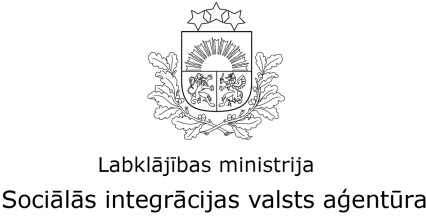 IEKŠĒJIE NOTEIKUMIJūrmalā__.__.2024.Nr._____APSTIPRINĀTSKoledžas domes 2024.gada 7. jūnija sēdēprotokola Nr. 8-4/3Izdoti saskaņā arAugstskolu likuma 46.panta otro daļuUzņemšanas noteikumi Sociālās integrācijas valsts aģentūras koledžas īsā cikla profesionālās augstākās izglītības programmās2024./2025. akadēmiskajā gadāI. Vispārīgie jautājumiIekšējie noteikumi nosaka kārtību, kādā notiek pretendentu uzņemšana Sociālās integrācijas valsts aģentūras (turpmāk - Aģentūra) koledžas (turpmāk - Koledža)  īsā cikla profesionālās augstākās izglītības  programmās.Tiesības studēt Aģentūras koledžā ir personām neatkarīgi no dzimuma, sociālā un mantiskā stāvokļa, rases un nacionālās piederības, politiskajiem uzskatiem un reliģiskās pārliecības, nodarbošanās un dzīvesvietas. Pieteikties studijām Koledžā īsā cikla profesionālās augstākās izglītības  programmās var personas, kuras ieguvušas vispārējo vidējo izglītību vai vidējo profesionālo izglītību.Studijas Koledžā īsteno:par valsts budžeta līdzekļiem personām ar funkcionēšanas ierobežojumiem vai invaliditāti, vai prognozējamu invaliditāti, kurām Aģentūrā ir noteikta profesionālā piemērotība un ir izsniegts ieteikums studijām Koledžas īsā cikla profesionālās augstākās izglītības  programmās;par valsts budžeta līdzekļiem īsā cikla profesionālās augstākās izglītības  programmā “Surdotulks”.Persona par valsts budžeta līdzekļiem vienlaicīgi var studēt vienā īsā cikla profesionālās augstākās izglītības studiju programmā.Pieteikties studijām var:personīgi Koledžā Slokas ielā 61, Jūrmalā;nosūtot nepieciešamos dokumentus pa pastu Koledžai uz adresi Slokas ielā 61, Jūrmalā;iesniedzot nepieciešamos dokumentus elektroniski, iesniegumu parakstot ar drošu elektronisko parakstu un nosūtot uz elektroniskā pasta adresi: koledza@siva.gov.lv.Šo iekšējo noteikumu 4.1.apakšpunktā minētā persona iesniedz iesniegumu par profesionālās rehabilitācijas pakalpojuma piešķiršanu (2.pielikums) un šo iekšējo noteikumu 4.2. apakšpunktā minētā persona iesniedz iesniegumu par uzņemšanu studiju programmā “Surdotulks” (1.pielikums). Lai pieteiktos studijām, persona papildus šo iekšējo noteikumu 7.punktā noteiktajam iesniegumam iesniedz šādus dokumentus (minēto dokumentu kopijas var nosūtīt pa pastu vai elektroniski un, uzsākot studijas Koledžā klātienē, uzrādīt dokumentu oriģinālus):vidējo izglītību apliecinoša dokumenta kopiju, uzrādot oriģinālu;centralizēto eksāmenu sertifikātu kopijas, uzrādot oriģinālu;ja veikta uzvārda maiņa, uzvārda maiņu apliecinošu dokumenta kopiju, uzrādot oriģinālu;ģimenes (vispārējās prakses) ārsta atzinums.Koledža pieņem pretendenta dokumentus, organizē uzņemšanas procesu atbilstoši šiem noteikumiem un citiem normatīvajiem aktiem. II. Studiju programmasPretendentus studijām 2024./2025. akadēmiskajā gadā Koledžā uzņem šādās īsā cikla profesionālās augstākās izglītības  programmās:III. Uzņemšanas kārtība un imatrikulācijaPretendents studijām studiju programmā “Surdotulks” iesniedz latviešu valodas un svešvalodas centralizēto  eksāmenu rezultātus un kārto iestājpārbaudījumu Koledžā.Persona, kas ieguvusi vidējo izglītību līdz 2004. gadam vai ārvalstīs, vai personas ar īpašām vajadzībām, kas saņēmušas atbrīvojumus no centralizētajiem eksāmeniem, piedalās kopējā konkursā, un vidējās izglītības gala pārbaudījums latviešu valodā un svešvalodā tiek pielīdzināts centralizēto eksāmenu rezultātiem.Ja persona izglītības  dokumentu  vai  grādu  ir  ieguvusi  ārvalstīs,  tā  iesniegumam  pievieno Akadēmiskās informācijas centra izziņu par to, kādam Latvijā piešķirtam izglītības dokumentam vai grādam atbilst ārvalstīs iegūtais izglītības dokuments vai grāds.Ārzemniekus, kuri nav ārzemnieki Augstskolu likuma 45.panta otrās daļas izpratnē, var uzņemt Koledžā saskaņā ar Augstskolu likumā un šajos noteikumos noteiktajām prasībām.Ja persona nav kārtojusi centralizēto eksāmenu  latviešu valodā  un vidējās izglītības dokumentā tai nav latviešu valodas zināšanu vērtējuma:tā uzrāda Valsts valodas prasmes apliecību, kur norādīts valodas  prasmes līmenis  (Tabula Nr. l ) vai;tā kārto iestājpārbaudījumu latviešu valodā, kuru organizē Koledža.Tabula Nr.1Ja vidējās izglītības iegūšanu apliecinošajā dokumentā vērtējumi ir 5 ballu sistēmā, tie tiek pielīdzināti vērtējumiem 10 ballu sistēmā:vērtējums 5 (teicami) atbilst vērtējumam 9 (teicami);vērtējums 4 (labi) atbilst vērtējumam 7 (labi);vērtējums 3 (viduvēji) atbilst vērtējumam 5 (viduvēji).Uzņemšanu nodrošina Koledžas uzņemšanas komisija, kuras sastāvu apstiprina ar Aģentūras  rīkojumu. Uzņemšanas komisija darbojas saskaņā ar Uzņemšanas komisijas nolikumu.Ja pēc uzņemšanas rezultātiem kādā no studiju programmām pretendentu skaits ir mazāks par plānoto:Koledža, saskaņojot ar Aģentūras direktoru, var izsludināt uzņemšanas pagarināšanu;Uzņemšanas komisija var piedāvāt pretendentiem reģistrēties radniecīgā studiju programmā;Uzņemšanas komisija var atteikt vai atlikt reģistrāciju attiecīgajā studiju programmā.Aģentūra organizē pretendentu uzņemšanu Koledžas studiju programmās -  Komercdarbības organizācija, Grāmatvedība un nodokļi, Cilvēku resursu vadība, Viesnīcu servisa vadība un Surdotulks līdz 2024. gada 23. augustam.Koledža trīs darba dienu laikā pēc Koledžas uzņemšanas komisijas lēmuma pieņemšanas informē pretendentu par lēmumu.Pirms studiju uzsākšanas Koledža ar pretendentu noslēdz studiju līgumu un imatrikulē studijām.IV. Noslēguma jautājumsAtzīt par spēku zaudējušiem Aģentūras 2023.gada 30.marta iekšējos noteikumus  Nr.1-6/10 “Uzņemšanas noteikumi studijām Sociālās integrācijas valsts aģentūras koledžā  2023./2024. akadēmiskajā gadā”.         Direktore 									I.JurševskaSASKAŅOTS:         Direktora vietniece profesionālās rehabilitācijas jomā                                     S.Kabaka                                                                          Koledžas vadītāja vietniece (studiju jomā)				            L.Zeltiņa            Tukuma            daina.tukuma@siva.gov.lv1.pielikumsSociālās integrācijas valsts aģentūras 2024. gada __. jūnijaiekšējiem noteikumiem Nr._______Sociālās integrācijas valsts aģentūras Koledžas vadītājai_________________________________________       (pretendenta  vārds, uzvārds)           personas kods: -__________________________________________(deklarētā dzīvesvieta)IESNIEGUMSLūdzu uzņemt mani Sociālās integrācijas valsts aģentūras Koledžas studiju programmā “Surdotulks”:_____________________________________________________________________________(programmas nosaukums)Ziņas par izglītību (iegūtā izglītība) _______________________________________________________Svešvaloda (atzīmēt pirmo valodu):         angļu           vācu              Faktiskā dzīves vieta     vai      Korespondences adrese: __________________________________________________________________________________(pilsēta, novads, pagasts, ielas vai mājas nosaukums, mājas vai dzīvokļa Nr., pasta indekss)_____________________________________________________________________________________Kontaktālrunis.: +371    e-pasts: _____________________________________________Man ir nepieciešama dienesta viesnīca studiju laikā:   Jā        NēSociālās integrācijas valsts aģentūra (turpmāk – Aģentūra) informē, ka veiks Jūsu iesniegto personas datu apstrādi. Personas datu apstrādes mērķis – Jūsu pieprasītā pakalpojuma administrēšana un pakalpojuma sniegšana.Jums ir tiesības pieprasīt un saņemt informāciju par savu personas datu apstrādi Aģentūrā, informēt Datu valsts inspekciju par Jūsu personas datu apstrādes pārkāpumu.Jūsu personas datu glabāšanas ilgums Aģentūrā 10 gadi.Aģentūra neveic personas datu nodošanu trešajām personām (izņemot ārējos normatīvajos aktos paredzētos izņēmumus) un personas datu nodošanu ārpus Eiropas Savienības un Eiropas Ekonomiskās zonas valstīm.Papildinformācija par personas datu apstrādi Aģentūras mājaslapas sadaļās Personu datu aizsardzība un Pakalpojumi.Esmu informēts par izmitināšanas nosacījumiem dienesta viesnīcā.  202__. ___.______		__________________________________________________                                  (paraksts, vārds, uzvārds)2.pielikumsSociālās integrācijas valsts aģentūras 2024. gada __. jūnijaiekšējiem noteikumiem Nr._______                  Sociālās integrācijas valsts aģentūraiIesniegums par profesionālās rehabilitācijas pakalpojuma piešķiršanuLūdzu piešķirt man profesionālās rehabilitācijas pakalpojumu.Lūdzu uzņemt mani:Studijām Sociālās integrācijas valsts aģentūras Koledžas īsā cikla profesionālās augstākās studiju programmā: _____________ __________________________________(studiju programmas nosaukums)Apliecinu gatavību sadarboties ar Sociālās integrācijas valsts aģentūru, lai aktīvi iesaistītos darba tirgū pēc profesionālās rehabilitācijas pakalpojumu saņemšanas un esmu informēts par izmitināšanas nosacījumiem dienesta viesnīcā.  Izmitināšana dienesta viesnīcā ir / nav nepieciešama (vajadzīgo atzīmēt). Pielikumā: Sociālās integrācijas valsts aģentūra (turpmāk – Aģentūra) informē, ka veiks Jūsu iesniegto personas datu apstrādi. Personas datu apstrādes mērķis – Jūsu pieprasītā pakalpojuma administrēšana un pakalpojuma sniegšana. Jums ir tiesības pieprasīt un saņemt informāciju par savu personas datu apstrādi Aģentūrā, informēt Datu valsts inspekciju par Jūsu personas datu apstrādes pārkāpumu. Jūsu personas datu glabāšanas ilgums Aģentūrā 10 gadi.Aģentūra neveic personas datu nodošanu trešajām personām (izņemot ārējos normatīvajos aktos paredzētos izņēmumus) un personas datu nodošanu ārpus Eiropas Savienības un Eiropas Ekonomiskās zonas valstīm.Papildinformācija par personas datu apstrādi Aģentūras mājaslapas sadaļās Personu datu aizsardzība un Pakalpojumi. 202__. ___.__________		______________________________________________                                  (paraksts, v. uzvārds)Persona uzrādīja pasi /ID karti Iesniegto dokumentu kopiju atbilstību dokumentu oriģināliem pārbaudīju: 202__. ___.__________		______________________________________________ 		                            (darbinieka paraksts, v. uzvārds)Studiju virziensStudiju programmas nosaukums, kodsStudijas pilna laika klātienēStudijas pilna laika klātienēStudijas pilna laika klātienēStudijas nepilna laika neklātienēStudijas nepilna laika neklātienēStudijas nepilna laika neklātienēStudiju virziensStudiju programmas nosaukums, kodsstudiju ilgums (gadi)par valsts budžeta līdzekļiempar maksustudiju ilgums (gadi) par valsts budžeta līdzekļiempar maksuVadība, administrēšana un nekustamo īpašumu pārvaldībaGrāmatvedība un nodokļi, 41344 2XX2,5XXVadība, administrēšana un nekustamo īpašumu pārvaldībaKomercdarbības organizācija, 413422XX2,5XXVadība, administrēšana un nekustamo īpašumu pārvaldībaCilvēku resursu vadība, 413452XX2,5XXViesnīcu un restorānu serviss, tūrisma un atpūtas organizācijaViesnīcu servisa vadība, 418112XX2,5XXTulkošanaSurdotulks, 412222X----Valsts valodas prasmes līmenisNo 2000.gada 1.septembra līdz 2009.gada 31.augustamNo 2009.gada 1.septembraCentralizēto eksāmenu līmenisCentralizēto eksāmenu līmenisTrešā	(augstākā) pakāpeIIIBC2A80%-100%Trešā	(augstākā) pakāpeIIIAC1B66%-79%Otrā (vidējā) pakāpeIIBB2C48%-65%Otrā (vidējā) pakāpeIIAB1D31%-47%Pirmā	(zemākā) pakāpe1BA2E19-30%                                    (vārds, uzvārds)                                    (personas kods)                         (deklarētā dzīvesvietas adrese)                          (faktiskā dzīvesvietas adrese)(kontakttālruņa numurs, e-pasts)  ģimenes (vispārējās prakses) ārsta atzinums   ģimenes (vispārējās prakses) ārsta atzinums   ģimenes (vispārējās prakses) ārsta atzinums __________________________________________________________________________________________________________________________________________________________________________________________________________________________